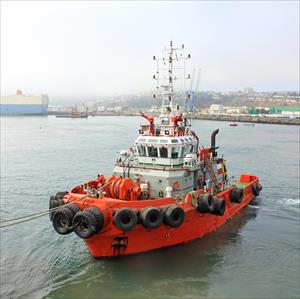 PUELOhttps://www.marinetraffic.com/en/ais/details/ships/shipid:777326/mmsi:760500303/imo:9570151/vessel:PUELOTowing VesselIMO: 9570151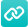 (Ship name as reported by AIS: RM PUELO)ADD TO FLEETCREATE NOTIFICATIONSVoyage InformationUNLOCK VOYAGE INFORMATIONPE CLLCALLAOPE CLLCALLAOATD: 2020-05-12 17:57 LT (UTC -5)ETA: 2020-05-12 19:17 LT (UTC -5)PAST TRACKROUTE FORECASTReported ETA: 2020-05-12 19:17 LT (UTC -5)Calculated ETA: ••••••••••Calculated ETA at: ••••••••••Predictive ETD: ••••••••••Reported Destination: BAYOVARDistance Travelled: ••••••••••Distance to Go: ••••••••••Total Voyage Distance: ••••••••••Time to Destination: ••••••••••Draught (Reported/Max): 4.8 m / ••••••••••Load Condition: ••••••••••Speed recorded (Max / Average): 8.3 knots / 7.7 knotsEVENTS TIMELINEPOSITION HISTORYReported Destination and ETA Received 2020-05-12 22:47 UTCSummaryWhere is the ship?Towing Vessel PUELO is currently located at WCSA - West South America at position 12° 1' 25.788" S, 77° 11' 4.992" W as reported by MarineTraffic Terrestrial Automatic Identification System on 2020-05-12 23:15 UTC (now)The wind in this area at that time blows from South direction at force 4 Beaufort.Where is this vessel going to?The vessel departed from CALLAO, PE on 2020-05-12 17:57 LT (UTC -5) and is currently sailing at 9.1 knots with North direction heading to CALLAO, PE with reported Estimated Time of Arrival at 2020-05-12 19:17 LT (UTC -5) local time (in 1 hour )What kind of ship is this?PUELO (IMO: 9570151) is a Towing Vessel that was built in 2010 (10 years ago) and is sailing under the flag of Peru.It’s carrying capacity is 209 t DWT and her current draught is reported to be 4.8 meters. Her length overall (LOA) is 31 meters and her width is 11 meters.Vessel InformationGeneralIMO: 9570151Name: PUELOVessel Type - Generic: TugVessel Type - Detailed: Towing VesselStatus: ActiveMMSI: 760500303Call Sign: CO58328Flag: Peru [PE]Gross Tonnage: 463Summer DWT: 209 tLength Overall x Breadth Extreme: 31 x 11 mYear Built: 2010Home Port: -Classification Society: ••••••••••Builder: ••••••••••Owner: ••••••••••Manager: ••••••••••